РЕГЛАМЕНТ СОРЕВНОВАНИЙОбщий регламент турниров в «Кубанской Лиге Прогнозов»

«Кубанская Лига Прогнозов» – некоммерческая организация, которая организует и проводит турниры по прогнозам на футбольные матчи, главным образом с участием кубанских футбольных команд в российских чемпионатах и российских – в международных матчах.

Год основания лиги: 2005
Цвета: жёлто-зелёные
Официальный сайт: http://www.vprognozah.ru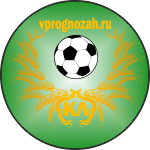 1. Организаторы, регистрация, место проведения и участники турниров.1.1 Состав организаторов и ведущих турниров. Координаты Совета организаторов.

Турнир прогнозов организовали и ведут следующие участники, составляющие совет«Кубанской лиги прогнозов», далее Совет:

ST – главный организатор, ведущий командных турниров на сайте прогнозов;
VlaVad – главный организатор, разработчик и ведущий командных и личных турниров на сайте прогнозов;
san-siro – разработчик и администратор сайта прогнозов;
Вадег – разработчик и администратор программного обеспечения сайта прогнозов.

Все вопросы и предложения по всем турнирам, участники турниров и заинтересованные лица, могут посылать по следующим координатам: 
тел.: 8 (918) 988-17-94, ST (Стадник Валерий), офис: г. Краснодар, ул. 40-летия Победы, 10, тел/факс: 8 (861) 257-08-10
Почтовый адрес: 350901, г. Краснодар, ул. 40-летия Победы 146. Стаднику Валерию Ивановичу.

Также участники прогнозов могут связаться с организаторами турниров через систему личных сообщений, организованной на форуме сайта: http://www.greenmile.ru/ (см. п. 4.2) и на самом сайте прогнозов: http://www.vprognozah.ru/

1.1.1 Права и обязанности организаторов и ведущих турниров при внесении изменений в регламент.

Каждый участник Совета имеет право голоса при решении общих вопросов организации и проведения турниров. Главный организатор турниров имеет право вето или право решающего голоса при возникновении спорных вопросов, ситуации равенства голосов.
Число организаторов и ведущих может быть изменено. Каждый участник может предложить свою кандидатуру в Совет под соответствующие функции (ведущего, разработчика, организатора). Состав Совета решает – принять нового участника или нет. Также Совет удаляет старого участника Совета, если он не может или не хочет выполнять свои функции.
Организаторы имеют право вносить изменения или нововведения в регламент, уведомив об этом участников, опубликовав их, как новую редакцию регламента.
Если они не вызвали замечаний со стороны участников, и большинство не выразило несогласия – они автоматически вступают в силу, через неделю (в текущие турниры), через месяц (в новые турниры). Изменения могут действовать только с начала новых соревнований. Новые положения, не входящие в противоречия со старыми, а дополняющими их, возможно вносить по ходу турнира.

1.1.2 Права и обязанности участников турниров при внесении изменений в регламент.

Каждый участник турниров прогнозов вправе вносить свои предложения и замечания по ходу ведения турнира. Эти предложения должны быть рассмотрены организаторами турнира, и в случае их новизны и поддержки среди участников обсуждения они могут быть вынесены на утверждение для внесения в регламент, но данные изменения или новшества не могут быть использованы в текущих турнирах, они должны проходить при использовании старых правил или по решению организаторов турнира. Изменения могут действовать только с начала новых соревнований. Новые положения, не входящие в противоречия со старыми, а дополняющими их, возможно вносить по ходу турнира.
Каждый участник турниров прогнозов имеет право подавать жалобы и апелляции по ходу ведения турниров, нарушения их прав, нарушения правил ведения соревнований, оскорбления их команд другими участниками прогнозов. Организаторы обязаны рассмотреть жалобу в недельный срок и отказать, или удовлетворить ее. В случае не удовлетворения жалобы потерпевшая сторона может обратиться в общее собрание для решения своего дела, но для этого она должна заручиться поддержкой 9-ти участников команд или 3-х команд. Общее собрание всех участников турнира прогнозов путем голосования решает удовлетворить или нет данную жалобу.
Организаторы имеют право выносить предупреждение игрокам команд за нарушения правил ведения соревнований, оскорбления их команд другими участниками прогнозов, за оскорбление организаторов соревнований.
За неоднократное и систематические нарушения вышеизложенных правил организаторы вправе удалять игрока из игры по ходу текущих турниров и соответственно не допускать его к игре в новых турнирах.

1.2 Место проведения турниров – сайт: http://www.vprognozah.ru/

1.3 Все участники турниров должны быть зарегистрированы на сайте: http://www.vprognozah.ru/ и иметь соответствующий никнейм и пароль.

После регистрации, каждый участник имеет возможность давать прогнозы на соответствующие матчи, внесенные в туры соревнований, которые определены организаторами.

Каждый участник соревнований не имеет право давать более одного вида прогнозов или дублировать свои прогнозы, зарегистрировавшись на сайте под другими никнеймами.
В случае определения участников-двойников, организаторы имеют право исключить дублеров основного участника из турниров, как командных, так и личных.
В случае победы или завоевания призового места дублером в каком-либо турнире, в общей или в личной статистике по турнирам, организатор вправе не награждать дублера, соответствующими турнирам, наградами.
Участник-дублер может быть определен при помощи обнаружения одинаковых ip-адресов и невозможности основным участником предоставить данные на участника, который пользуется этим же компьютером.2. Турниры, определенные к прогнозам на сезон.На сезон определяются к прогнозированию футбольные чемпионаты и кубки.
На данный момент организаторами приняты к прогнозированию нижеследующие футбольные соревнования:

 1. Турнир по российской Премьер-Лиге.
 2. Турнир по российскому Первому дивизиону.
 3. Турнир по Лиге чемпионов.
 4. Турнир по европейским чемпионатам.
 5. Турнир по Чемпионату мира.
 6. Турнир по Чемпионату Европы.
 7. Турнир по Олимпийскому футбольному турниру.
 8. Турнир по розыгрышу Кубка конфедераций.

В случае принятия организаторами решения, список прогнозируемых соревнований может быть расширен или сокращен.3. Правила подсчета результатов прогнозов в турнирах для каждого участника. Определение победителя в общем и личном зачетах.Подсчет результатов каждого участника ведется по следующей системе (3-2-1):

3 очка – за точный прогноз результата матча;
2 очка – за угаданный исход (победа, ничья, поражение) и угаданную разницу мячей;
1 очко — за угаданный исход (победа, ничья, поражение).

В результате участнику в каждом туре суммируется набранное количество очков к общему, заработанному в предыдущих турах. Победителем общего и личного зачетов становится участник, набравший наибольшее количество очков за весь соответствующий турнир.
Согласно п.2 победители турниров определяются по 8 (восьми) номинациям.
Также по итогам российских первенств, турниру по Лиге чемпионов и турниру по европейским чемпионатам определяется абсолютный чемпион сезона. Победитель определяется по наибольшей сумме очков, набранных в этих 4 (четырех) турнирах.
Также по сумме 2 (двух) российских первенств — турнирам: Премьер-Лига и Первый дивизион, определяется чемпион, вице-чемпион и бронзовый призер сезона.
Также по сумме 2 (двух) европейских турниров: Лига чемпионов и европейским чемпионатам, определяется еврочемпион сезона.
В случае равенства очков у двух или нескольких участников, лучший из них по дополнительным показателям не определяется, а происходит дележ занятых мест участниками.4. Информационная поддержка турниров.4.1 Все данные о результатах прогнозов участники могут получить на сайте прогнозов: http://www.vprognozah.ru/

На нем каждый участник может получить различные статистические данные, таблицы за весь турнир, с разбивкой по турам и по участникам. Также на сайте размещена статистическая информация по командным и личным соревнованиям, проводящимся под эгидой «Кубанской Лиги Прогнозов», за весь турнир, с разбивкой по турам и по участникам.

4.2 Информационную поддержку турнирам прогнозов оказывает сайт: http://www.greenmile.ru/

На сайте: http://www.greenmile.ru/ организован специальный раздел — «ПРОГНОЗЫ».
На нем, в соответствующих разделах проводимых турниров, размещены календари соревнований по командным чемпионатам и личному первенству. 
Также в разделе можно получить данные по проведению командных и личных соревнований, а также ознакомиться с таблицами за предыдущие сезоны.
Также в разделе размещены регламент и командный рейтинг года.
На форуме сайта: http://www.greenmile.ru/gmforum/index.php размещен специальный раздел «ПРОГНОЗЫ», в котором находятся темы, полностью посвященные данным прогнозам. Все вопросы, предложения и заявки участников обсуждаются и принимаются в данном разделе в соответствующих темах.
На форуме организована система личных сообщений и каждый участник форума может отправить свой вопрос организаторам турниров (см. п. 1.1) путем личного сообщения.5. Командные чемпионаты.5.1 Заявки участников на командные турниры.

Каждый участник соревнований прогнозов может подать заявку организаторам по обозначенным в п. 1.1 адресам на предмет участия в командных турнирах, которые организованы на сайте прогнозов.

Участник может заявиться:
 1. как свободный игрок, т.е. не имеющий определенной команды;
 2. как игрок, пришедший на замену в уже существующую команду, в случае согласия всех игроков данного коллектива;
 3. как игрок новозаявленной команды. В данном случае заявка подается сразу на всю команду, т.е. заявляется 3 игрока, определяется название команды и капитан.

В каждой команде разрешается единожды делать замену одного игрока на другого по ходу турнира в том случае, если только новозаявленный игрок не был официально заявлен в этом турнире за другую команду.

5.2 Общие принципы командных турниров.

5.2.1 Состав команд. 

Команды составляются из 3-х игроков. И выбирают себе название и капитана. Организаторы командного турнира принимают заявки от команд, проводят этап лицензирования и составляют календарь соревнований, в котором команды играют друг с другом по однокруговой системе. Матчи команд привязаны к турам, которые открываются организаторами для индивидуальных прогнозов. 

5.2.2 Правила подсчета забитых мячей в матче и подсчет очков за игру.

Количество очков, набранных в туре всеми тремя участниками команды, суммируется и составляет общее количество забитых мячей в данном матче данной командой.
В матче между двумя командами побеждает, та которая забила большее количество мячей. В случае равенства забитых мячей фиксируется ничья.
Победившая команда получает 2 очка, сыгравшая вничью – 1 очко, проигравшая – 0 очков.

5.2.3 Правила формирования турнирных таблиц.

По результатам матчей среди команд формируется общая таблица турнира. Лидером, а по концу турнира – чемпионом, становится команда, набравшая наибольшее количество очков, согласно правилам подсчета п. 5.2.2. Из команд, набравших одинаковое количество очков, выше в таблице располагается та, которая имеет нижеследующие показатели:

 1. Больше забитых мячей;
 2. Личная встреча;
 3. Более высокий рейтинг — место, занятое командой в прошлом турнире (чемпионате).

5.3 Турниры, определенные к прогнозам.

Командные чемпионаты проводятся по тем же турнирам, что и личные (см. п.2), но, в случае малого количества участвующих команд и малого интереса к турниру, командный чемпионат может и не проводиться.

5.4 Структура построения командных турниров.

Структура командного турнира зависит от количества заявившихся на него команд и количества туров, имеющихся для прогнозирования.
По основным российским турнирам – чемпионатам по Премьер-Лиге и Первому дивизиону командные турниры организуются в обязательном порядке и строятся подобно футбольным чемпионатам.
В случае, если количество заявившихся команд меньше или равно количеству команд в прогнозируемом российском чемпионате (16-ть для Премьер-Лиги и 20-ть для Первого дивизиона) – организаторами разрабатывается аналогичный двухкруговой турнир.
Если количество заявившихся команд больше 16-ти (для Премьер-Лиги) и больше 20-ти (для Первого дивизиона) – организаторами разрабатывается однокруговой турнир, где из прогнозирования исключаются некоторые туры турнира.6. Командный Кубок.Турнир проводится по турам турнира РФПЛ-«Премьер-Лига».1. Общая информация.1.1 Сроки сезона:

 — июль-сентябрь.

1.2 Структура турнира: 

Матчи проходят по системе «плей-офф».
Турнир стартует с квалификационного раунда. 
Начиная с этапа 1/8 финала и далее команды в парах играют по два матча друг с другом.
Квалификационный раунд состоит из одного очного матча.
Финальный раунд (финал) состоит из двух матчей.

1.3 Программа этапа. 

В программу этапа включаются матчи турнира РФПЛ-«Премьер-Лига», которые должны состояться в те дни, которые указаны в сроках проведения тура данного турнира. 

1.4 Отправка прогнозов на этап производится на сайте: http://www.vprognozah.ru/

Команда-победитель турнира объявляется обладателем командного кубка.

1.5 Итоги этапа. 

После каждого этапа подводятся итоги: считается количество забитых мячей у команд по сумме двух матчей.
Такая же система определения победителя турнира и в финале.
На квалификационном этапе считается количество забитых мячей у команд по итогу одного очного матча.
Определение счёта в матче: сравниваются прогнозы команд. Та команда, которая забила в двух матчах больше мячей, чем её соперник, объявляется победителем пары.
При ничейном исходе в матче команд, т.е. если количество мячей будет одинаковым, то для определения победителя действует следующий показатель — больше 3-х очковых результатов у каждого игрока команд-соперников по паре, далее — больше 2-х очковых результатов у каждого игрока команд-соперников по паре, далее — лучшая разница забитых и пропущенных мячей у команд-соперников по паре по ходу всего турнира на всех этапах — если эти показатели будут равны, то дальше, в следующий этап проходит команда, занимающая место выше команды-соперника по паре в текущем рейтинге команд.2. Иерархия.В турнире участвуют все действующие команды «Кубанской Лиги Прогнозов».7. Личное первенство.В первенстве может принять участие любой желающий с 1-го тура .
Чтобы заявиться в турнир, нужно отправить сообщение на форум в раздел «ПРОГНОЗЫ» в теме «Личное первенство», но не позднее, чем за одну неделю до старта турнира.1. Общая информация.1.1 Сроки сезонов:

 — март-май;
 — сентябрь-декабрь.

1.2 Структура турнира: 

 — Высшая Лига (24 игрока);
 — Первая Лига (24 игрока);
 — Вторая Лига (24 игрока).

Лучший игрок Высшей Лиги объявляется чемпионом личного первенства.

1.3 Программа тура. 

В программу тура включаются матчи, которые должны состояться в те дни, которые указаны в сроках проведения тура. 

1.4 Отправка прогнозов на тур производится на сайте: http://www.vprognozah.ru/

1.5 Итоги тура. 

После каждого тура подводятся итоги: считается количество набранных игроками очков, результаты матчей между участниками турнира. 
Определение счёта в матче: сравниваются прогнозы игроков. Тот, кто набрал в туре больше очков, чем его соперник, объявляется победителем матча. В случае равенства результатов объявляется ничья. 

 — Если один из игроков не прислал свой прогноз на матчи тура, то ему засчитывается поражение без изменения в графе «мячи». Сопернику в этом случае засчитывается победа с тем результатом, который он показал в туре. Если он не набрал ни одного очка, но присылал свой прогноз на матчи тура, то ему засчитывается победа без изменения в графе «мячи»;
 — Если оба игрока не присылают свои прогнозы на матчи тура, то им засчитываются поражения без изменения в графе «мячи».

После определения счёта в таблицы лиг первенства вносятся изменения.
 — победитель матча получает 2 очка; 
 — проигравший — 0 очков; 
 — в случае ничьей участники матча получают по 1 очку.2. Иерархия.В первенстве 3 (три) лиги: Высшая Лига, Первая Лига, Вторая Лига.

2.1 Высшая Лига. 

Участвует 24 игрока, однокруговой турнир, 23 тура по заранее составленному календарю.
Место в таблице определяется следующим образом: 
 — большее количество набранных очков; 
 — большее количество забитых мячей; 
 — личная встреча; 
 — более высокий рейтинг — место, занятое игроком в прошлом турнире (сезоне).

2.2 Первая Лига. 

Участвует 24 игрока, однокруговой турнир, 23 тура по заранее составленному календарю. 
Место в таблице определяется следующим образом: 
 — большее количество набранных очков; 
 — большее количество забитых мячей; 
 — личная встреча; 
 — более высокий рейтинг — место, занятое игроком в прошлом турнире (сезоне).

2.3 Вторая Лига. 

Участвует 24 игрока, однокруговой турнир, 23 тура по заранее составленному календарю.
Место в таблице определяется следующим образом: 
 — большее количество набранных очков; 
 — большее количество забитых мячей; 
 — личная встреча; 
 — более высокий рейтинг — место, занятое игроком в прошлом турнире (сезоне).3. Обмен между лигами.Прямой обмен: 
 — 6 худших игроков из Высшей Лиги переходят в Первую Лигу; 
 — 6 лучших игроков из Первой Лиги переходят в Высшую Лигу;
 — 6 худших игроков из Первой Лиги переходят во Вторую Лигу; 
 — 6 лучших игроков из Второй Лиги переходят в Первую Лигу.8. Личный Кубок.Турнир проводится по турам турниров: «Евротуры» (зима) и ФНЛ-«Первый дивизион» (лето).1. Общая информация.1.1 Сроки сезонов:

 — январь-февраль;
 — июль-сентябрь.

1.2 Структура турнира: 

Матчи проходят по системе «плей-офф».
Турнир стартует с квалификационного раунда. 
Начиная с этапа 1/32 финала и далее команды в парах играют по два матча друг с другом (летний турнир) или по одному матчу друг с другом (зимний турнир).
Квалификационный раунд в обоих сезонах состоит из одного очного матча.
Финальный раунд (финал) в обоих сезонах состоит из двух матчей.

1.3 Программа этапа. 

В программу этапа включаются матчи турниров: «Евротуры» (зимний турнир) или ФНЛ-«Первый дивизион» (летний турнир), которые должны состояться в те дни, которые указаны в сроках проведения тура данного турнира. 

1.4 Отправка прогнозов на этап производится на сайте: http://www.vprognozah.ru/

Игрок-победитель турнира объявляется обладателем личного кубка.

1.5 Итоги этапа. 

После каждого этапа подводятся итоги: считается количество забитых мячей у игроков по сумме двух матчей.
Такая же система определения победителя турнира и в финале.
На квалификационном этапе считается количество забитых мячей у команд по итогу одного очного матча.
Определение счёта в матче: сравниваются прогнозы игроков.
В летнем турнире: Тот игрок, который забил по сумме двух матчей больше мячей, чем его соперник, объявляется победителем пары.
В зимнем турнире: Тот игрок, который забил в одном очном матче больше мячей, чем его соперник, объявляется победителем пары.
При ничейном исходе в матче игроков, т.е. если количество мячей будет одинаковым, то для определения победителя действует следующий показатель — больше 3-х очковых результатов у игрока в матче(ах) с соперником по паре, далее — больше 2-х очковых результатов у игрока в матче(ах) с соперником по паре, далее — лучшая разница забитых и пропущенных мячей у соперников по паре по ходу всего турнира на всех этапах — если эти показатели будут равны, то дальше, в следующий этап проходит игрок, занимающий место выше соперника по паре в статистике текущего турнира «Евротуры» (зимний турнир) или прошедшего турнира ФНЛ-«Первый дивизион» (летний турнир).
Если в статистике по текущему турниру «Евротуры» (зимний турнир) или по прошедшему турниру ФНЛ-«Первый дивизион» (летний турнир) количество очков у игроков (соперников по паре) будет одинаковым, то дальше, в следующий этап проходит тот игрок, у которого — больше набрано 3-х очковых результатов в целом по турниру, далее — больше 2-х очковых результатов в целом по турниру.

— Если один из игроков не прислал свои прогнозы на один из матей этапа, то ему засчитывается поражение. Сопернику в этом случае засчитывается победа с тем результатом, который он показал в этом матче. Если он не забил ни одного мяча, но присылал свой прогноз на этот матч, то ему засчитывается победа и он проходит в следующий этап;
 — Если оба игрока не присылают свои прогнозы на матчи этапа, то им засчитываются поражения и в следующий этап никто не проходит из этой пары;
 — Если оба игрока не присылают свои прогнозы на финальные матчи, то кубок считается не разыгранным.2. Иерархия.В турнире принимают участие игроки, количество которых не превышает 96 человек.

В зимнем турнире:
 — После окончания крайнего тура в текущем календарном году по турниру «Евротуры», согласно общей статистике текущего турнира «Евротуры», первые лучшие 32 игрока освобождаются от «квалификации» и начинают играть сразу с 1/32 финала. Игроки занимающие в статистике места с 33-го по 96-е начинают играть с квалификационного раунда;
 — Если согласно статистике, число игроков, прогнозивших в текущем турнире «Евротуры» превышает 96 человек, то не принимают участие в турнире те игроки, которые не прогнозят в последнее время на сайте прогнозов в текущем турнире «Евротуры», если они даже занимают в статистике места с 33-го по 96-е. 
В этом случае принимают участие в турнире игроки, занимающие места: 97-е, 98-е, 99-е и так далее.

В летнем турнире:
 — После окончания заключительного тура в прошедшем турнире ФНЛ-«Первый дивизион», согласно общей статистике прошедшего турнира ФНЛ-«Первый дивизион», первые лучшие 32 игрока освобождаются от «квалификации» и начинают играть сразу с 1/32 финала. Игроки занявшие в статистике места с 33-го по 96-е начинают играть с квалификационного раунда;
 — Если согласно статистике, число игроков, прогнозивших в прошедшем турнире ФНЛ-«Первый дивизион» превысило 96 человек, то не принимают участие в турнире те игроки, которые не прогнозили в последнее время на сайте прогнозов в прошедшем турнире ФНЛ-«Первый дивизион», если они даже заняли в статистике места с 33-го по 96-е. 
В этом случае принимают участие в турнире игроки, занявшие места: 97-е, 98-е, 99-е и так далее.9. Особые условия и дисциплинарные санкции.9.1 Отзаявка и снятие с турнира участников и команд.

Участник команды может быть отзаявлен в следующих случаях:
 — по собственному заявлению;
 — по заявлению двух других членов команды.
Команда может быть отзаявлена в следующих случаях:
 — по заявлению команды.

Сообщить об отказе от участия в соревнованиях можно на форуме сайта: http://www.greenmile.ru/gmforum/index.php в темах «Командные чемпионаты».

Команда может быть снята с турнира в следующих случаях:
 — по решению организаторов, в связи с систематическими пропусками матчей.
Количество матчей, пропущенных командой не может быть больше 50 % от числа матчей проводимых в турнире, в противном случае команда снимается с данного турнира. Матч для команды считается пропущенным, если в нем участвовало менее 3 (трёх) игроков из состава команды, т.е. команда играла в неполном составе.

Если команда выбывает из участия в чемпионате, то во всех играх чемпионата ей засчитываются технические поражения.

9.2 Игрок может быть снят с турнира в следующих случаях:
 — по решению ведущего-организатора, в связи с систематическими пропусками матчей.
Количество матчей, пропущенных игроком не может быть больше 50 % от числа матчей проводимых в лиге, в противном случае игрок снимается с данного турнира. Решение об участии дисквалифицированного игрока в следующем сезоне принимает ведущий-организатор соревнования.

Сообщить об отказе от участия в соревнованиях можно на форуме сайта: http://www.greenmile.ru/gmforum/index.php в теме «Личное первенство».

Если игрок выбывает из участия в турнире, то во всех играх в лиге ему засчитываются технические поражения.

9.3 Игрокам запрещается играть в турнирах, имея более одного никнейма. Никнейму должен соответствовать живой и неподставной человек. В случае обнаружения организаторами у игроков второго или более никнеймов следует немедленная дисквалификация этого игрока из турнира.

9.4 Исключение матчей из программы тура.

 — если произошла смена хозяева поля (кроме команд одного города) в срок проведения тура, т.е. после начала первого матча из программы матчей на тур;
 — если матч из программы матчей на тур не состоялся или был прерван в срок проведения тура и впоследствии был перенесен на неопределенный срок;
 — если матч не состоялся в срок проведения тура по вине одной (или обеих команд) и этой команде (или командам) было засчитано техническое поражение.Срок проведения тура — это время начала первого матча и дата окончания последнего матча из программы матчей на тур.9.5 Тур отменяется, если число реальных матчей, на которые игроки дали прогнозы, будет менее 4 (четырех). Исключение - турниры по: Чемпионату мира и Европы, Олимпийскому футбольному турниру и розыгрышу Кубка конфедераций.